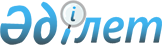 О внесении изменений в решение Жалагашского районного маслихата от 29 декабря 2021 года № 13-1 "О бюджете поселка Жалагаш на 2022-2024 годы"Решение Жалагашского районного маслихата Кызылординской области от 18 августа 2022 года № 24-1
      Жалагашский районный маслихат РЕШИЛ:
      1. Внести в решение Жалагашского районного маслихата от 29 декабря 2021 года № 13-1 "О бюджете поселка Жалагаш на 2022–2024 годы" следующие изменения:
      пункт 1 изложить в новой редакции:
      "1. Утвердить бюджет поселка Жалагаш на 2022 – 2024 годы согласно приложениям 1, 2 и 3 к настоящему решению соответственно, в том числе на 2022 год в следующих объемах:
      1) доходы – 363 616,5 тысяч тенге, в том числе:
      налоговые поступления –135 135,5 тысяч тенге;
      неналоговые поступления – 1 661,8 тысяч тенге;
      поступления от продажи основного капитала – 0;
      поступления трансфертов – 226 819,2 тысяч тенге;
      2) затраты – 370 102,7 тысяч тенге;
      3) чистое бюджетное кредитование – 0;
      бюджетные кредиты – 0;
      погашение бюджетных кредитов – 0;
      4) сальдо по операциям с финансовыми активами – 0;
      приобретение финансовых активов – 0;
      поступления от продажи финансовых активов государства – 0;
      5) дефицит (профицит) бюджета – 6486,2 тысяч тенге;
      6) финансирование дефицита (использование профицита) бюджета– -6486,2 тысяч тенге;
      поступление займов – 0;
      погашение займов – 0;
      используемые остатки бюджетных средств – 6486,2 тысяч тенге.".
      Приложение 1 указанному решению изложить в новой редакции согласно приложению к настоящему решению.
      2. Настоящее решение вводится в действие с 1 января 2022 года и подлежит официальному опубликованию. Бюджет поселка Жалагаш на 2022 год
					© 2012. РГП на ПХВ «Институт законодательства и правовой информации Республики Казахстан» Министерства юстиции Республики Казахстан
				
      Секретарь Жалагашского районного маслихата 

Курманбаева Г.
Приложение к решению
Жалагашского районного маслихата
от 18 августа 2022 года № 24-1Приложение 1 к решению
Жалагашского районного маслихата
от 29 декабря 2021 года № 13-1
Категория
Категория
Категория
Категория
Сумма, 
тысяч тенге
Класс
Класс
Класс
Сумма, 
тысяч тенге
Подкласс
Подкласс
Сумма, 
тысяч тенге
Наименование
Сумма, 
тысяч тенге
Доходы
363616,5
1
Налоговые поступления
135135,5
1
Подоходный налог
75229
Индивидуальный подоходный налог
75229
04
Hалоги на собственность
59906,5
1
Hалоги на имущество
400
3
Земельный налог
1830
4
Hалог на транспортные средства
57676,5
2
Неналоговые поступления
1661,8
01
Доходы от государственной собственности
1361,8
5
Доходы от аренды имущества, находящегося в государственной собственности
1361,8
06
Прочие неналоговые поступления
300
1
Прочие неналоговые поступления
300
3
Поступления от продажи основного капитала
0
01
Продажа государственного имущества, закрепленного за государственными учреждениями
0
1
Продажа государственного имущества, закрепленного за государственными учреждениями
0
4
Поступления трансфертов
226819,2
02
Трансферты из вышестоящих органов государственного управления
226819,2
3
Трансферты из районного (города областного значения) бюджета
226819,2
Функциональная группа
Функциональная группа
Функциональная группа
Функциональная группа
Сумма, 
тысяч тенге
Администратор бюджетных программ
Администратор бюджетных программ
Администратор бюджетных программ
Сумма, 
тысяч тенге
Программа
Программа
Сумма, 
тысяч тенге
Наименование
Сумма, 
тысяч тенге
Затраты
370102,7
01
Государственные услуги общего характера
104566
124
Аппарат акима города районного значения, села, поселка, сельского округа
104566
001
Услуги по обеспечению деятельности акима города районного значения, села, поселка, сельского округа
104316
022
Капитальные расходы государственных органов
0
032
Капитальные расходы подведомственных государственных учреждений и организаций
0
053
Управление коммунальным имуществом города районного значения, села, поселка, сельского округа
250
06
Социальная помощь и социальное обеспечение
91714
124
Аппарат акима города районного значения, села, поселка, сельского округа
91714
003
Оказание социальной помощи нуждающимся гражданам на дому
91714
07
Жилищно-коммунальное хозяйство
118561
124
Аппарат акима города районного значения, села, поселка, сельского округа
118561
007
Организация сохранения государственного жилищного фонда города, районного значения, села, поселка, сельского округа
600
008
Освещение улиц населенных пунктов
44000
009
Обеспечение санитарии населенных пунктов
19000
011
Благоустройство и озеленение населенных пунктов
54961
12
Транспорт и коммуникации
36221,2
124
Аппарат акима города районного значения, села, поселка, сельского округа
36221,2
045
Капитальный и средний ремонт автомобильных дорог районного значения
36221,2
13
Прочие
15776
124
Аппарат акима города районного значения, села, поселка, сельского округа
15776
040
Реализация мероприятий для решения вопросов обустройства населенных пунктов в реализацию мер по содействию экономическому развитию регионов в рамках Программы развития регионов до 2025 года
15776
15
Трансферты
3264,5
124
Аппарат акима города районного значения, села, поселка, сельского округа
3264,5
044
Возврат сумм неиспользованных (недоиспользованных) целевых трансфертов, выделенных из республиканского бюджета за счет целевого трансферта из Национального фонда Республики Казахстан
3264,5
Дефицит (профицит) бюджета
6486,2
Финансирование дефицита (использование профицита) бюджета
-6486,2
8
Используемые остатки бюджетных средств
6486,2
1
Свободные остатки бюджетных средств
6486,2